Linear Model ANOVA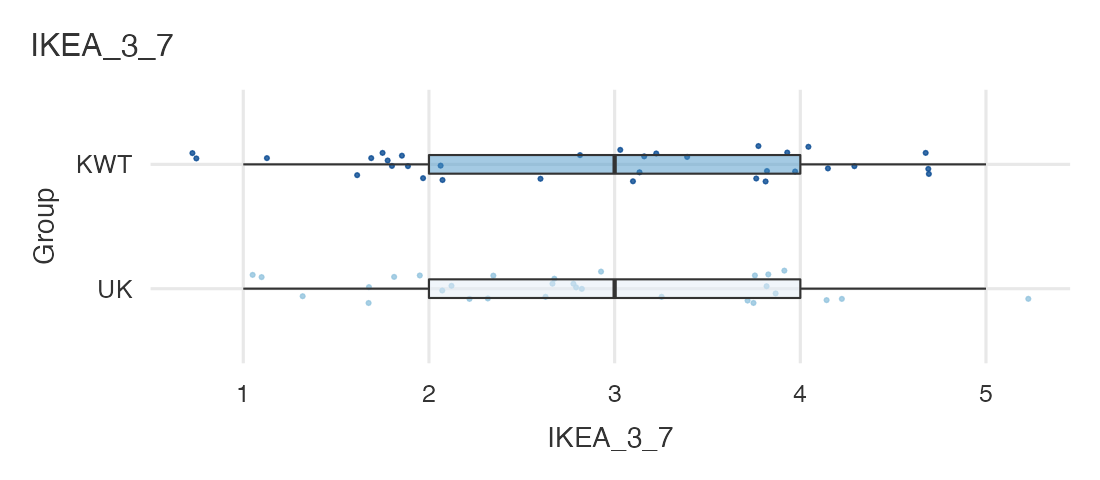 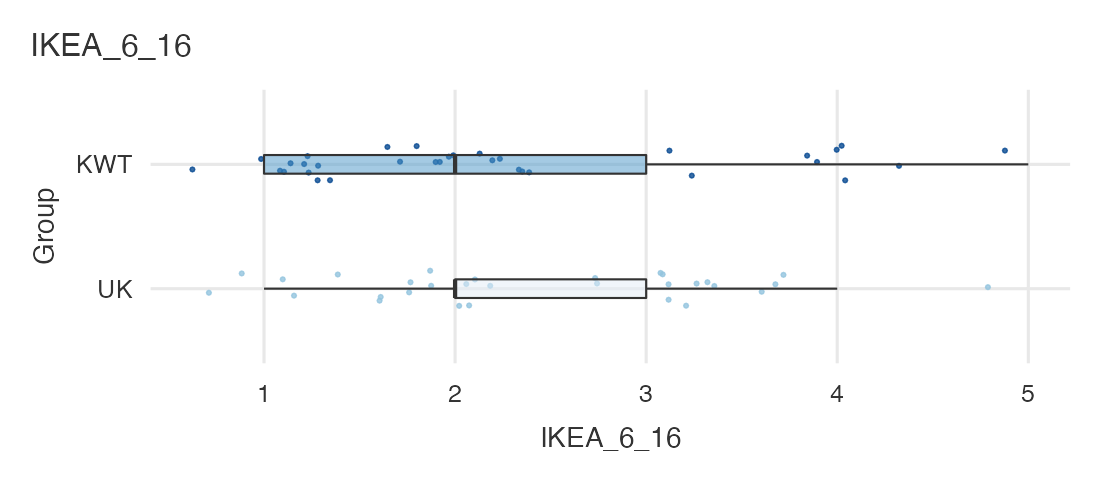 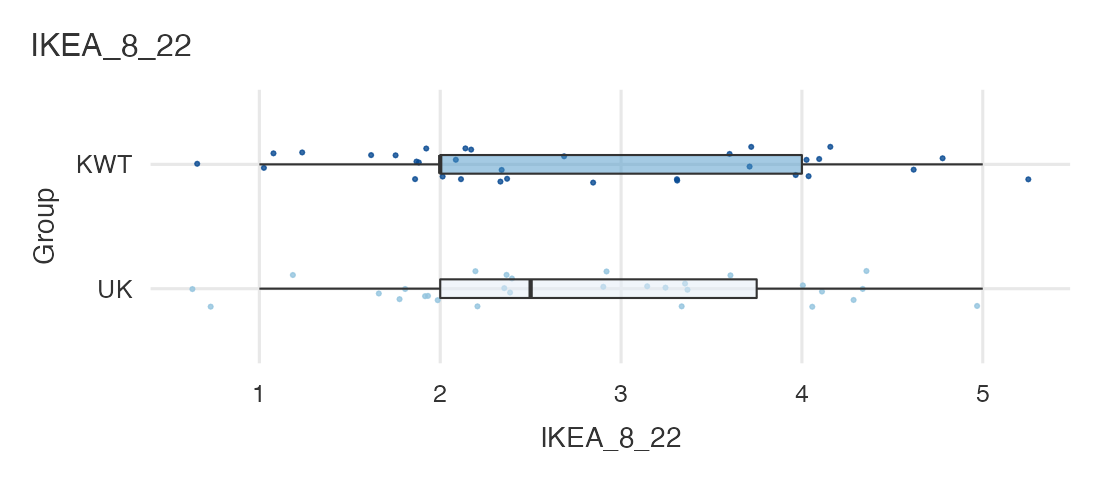 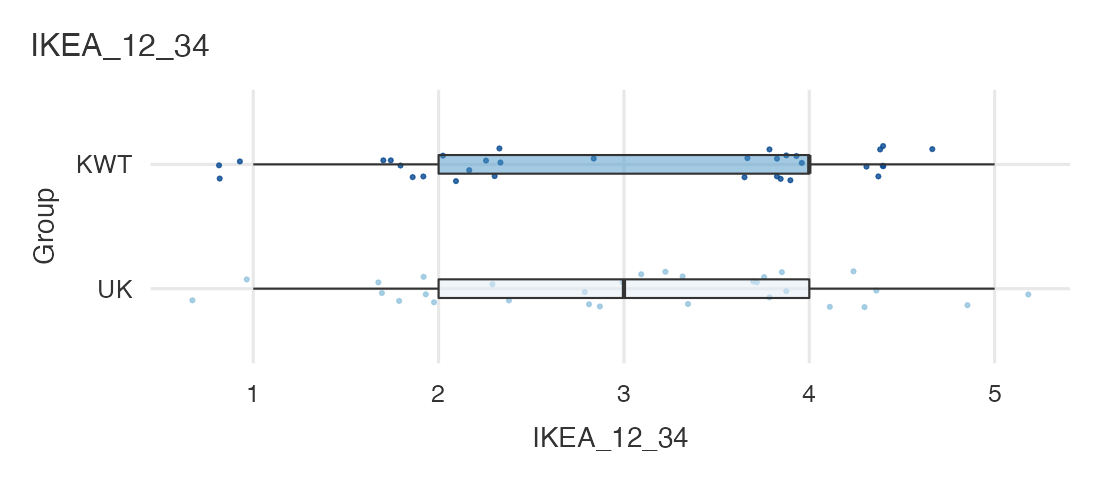 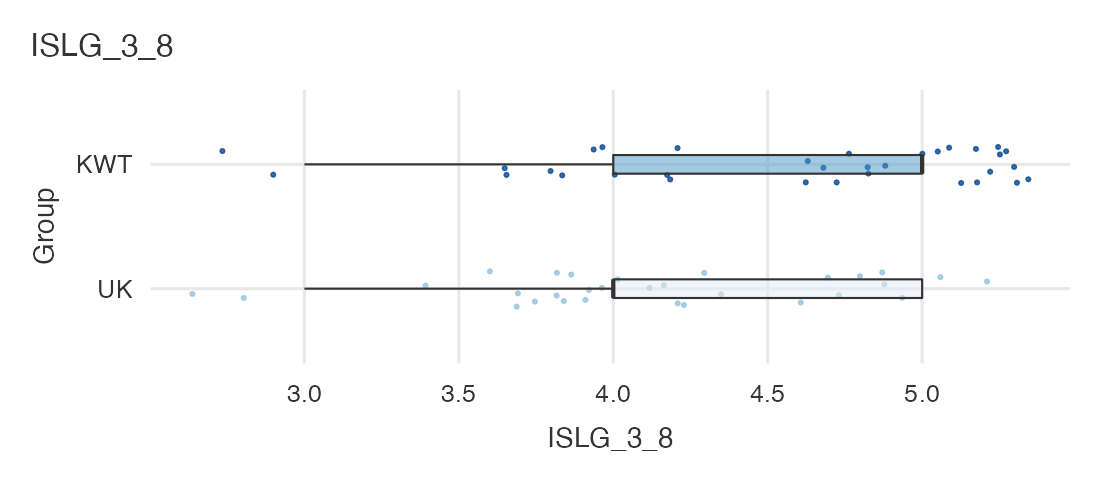 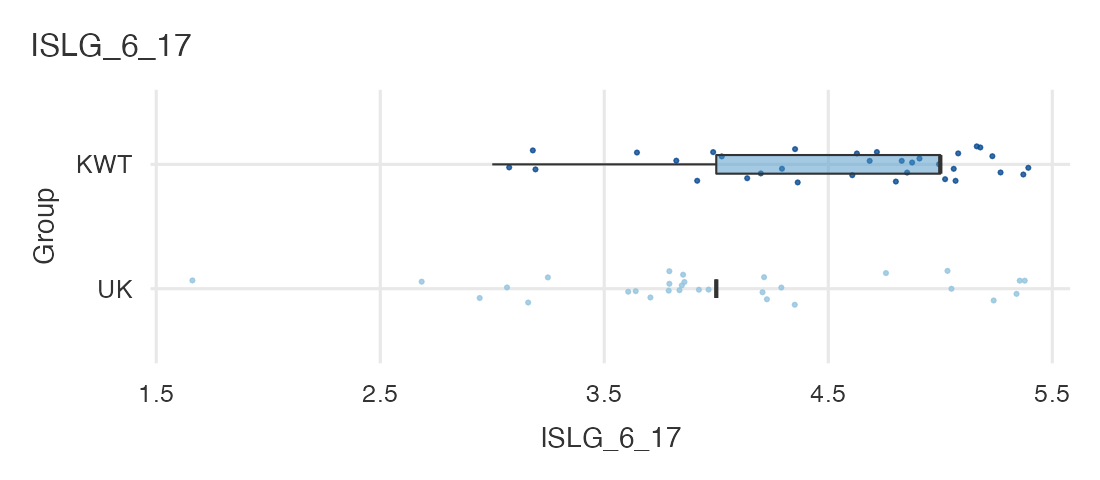 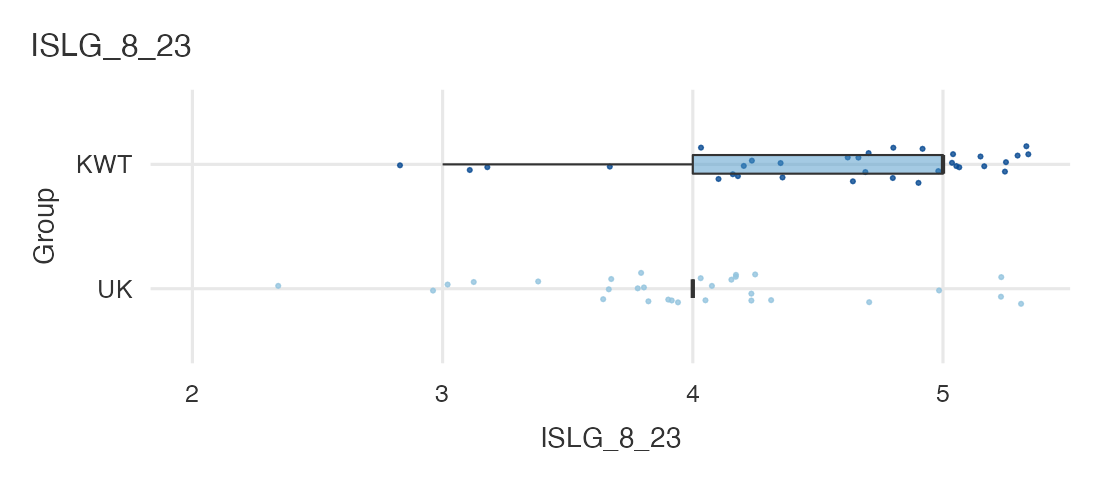 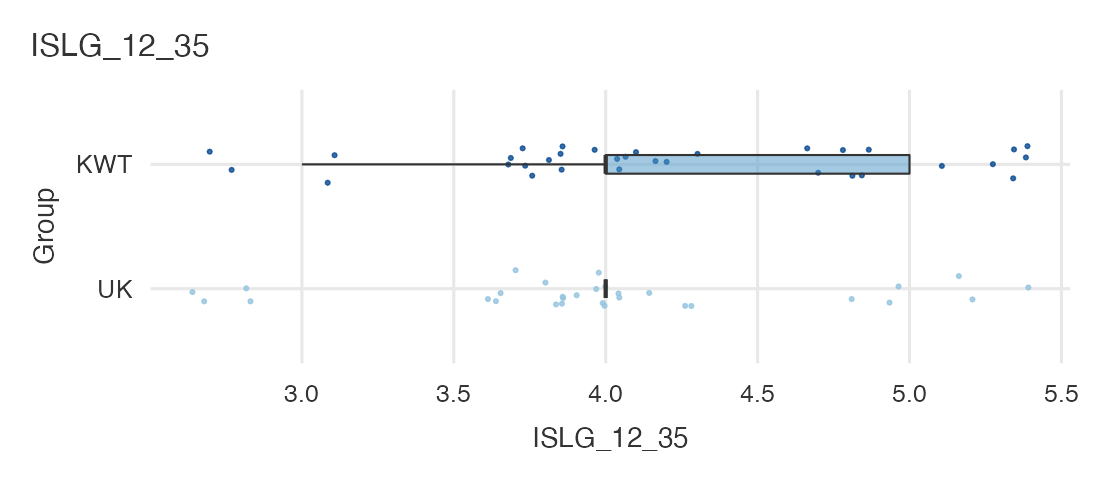 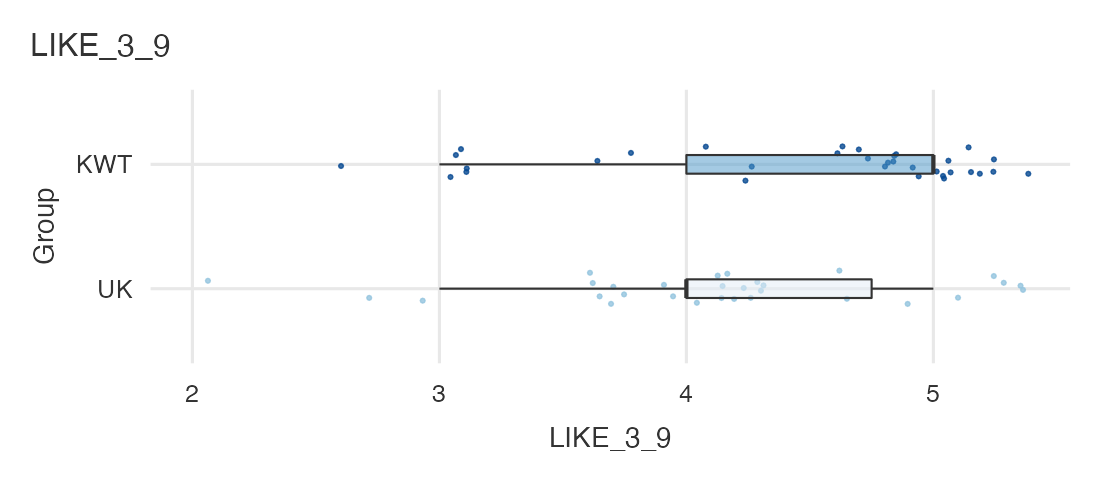 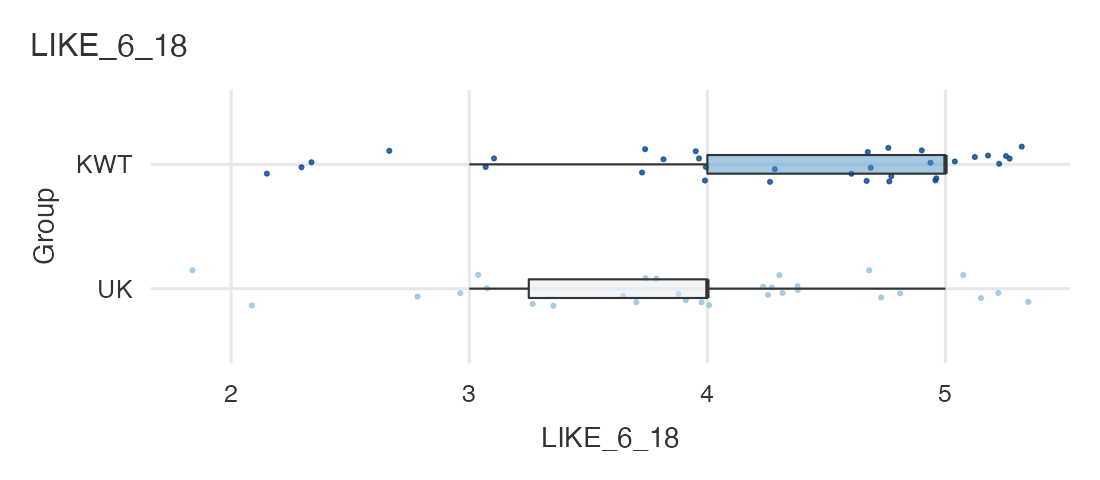 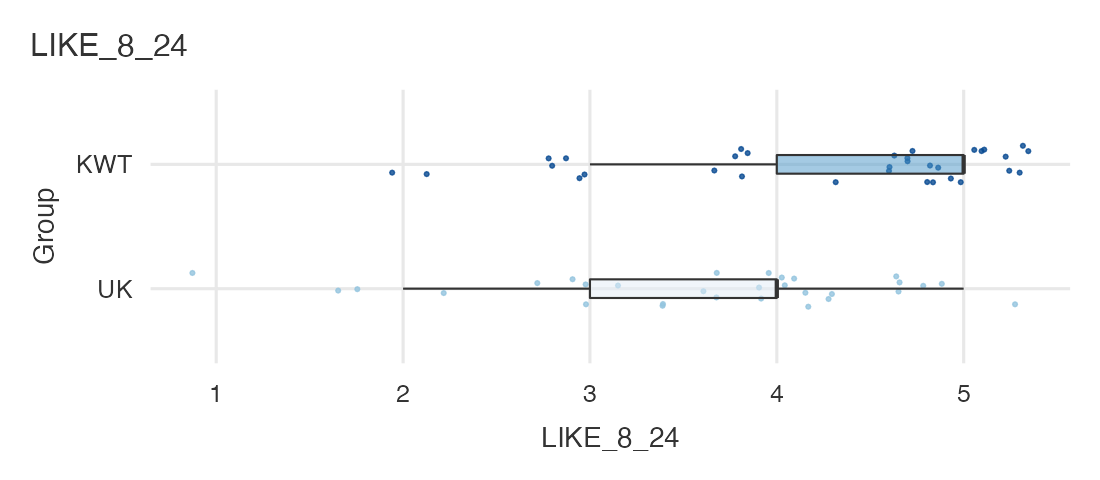 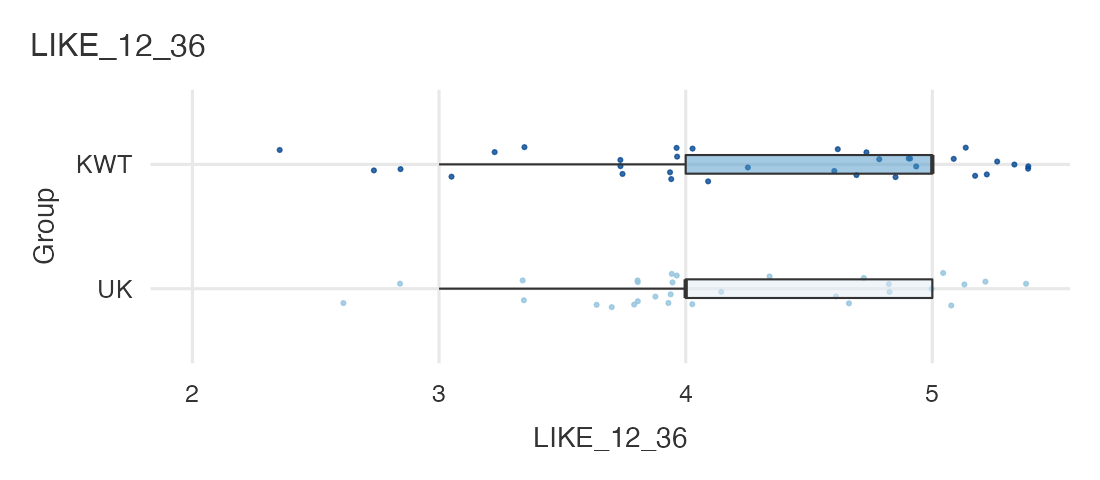 KWT (N=33) UK (N=30) Total (N=63) p value IKEA_3_7 0.7161    Mean (SD) 3.0 (1.2) 2.9 (1.1) 2.9 (1.1)    Range 1.0 - 5.0 1.0 - 5.0 1.0 - 5.0 IKEA_6_16 0.3111    Mean (SD) 2.2 (1.2) 2.5 (1.0) 2.3 (1.1)    Range 1.0 - 5.0 1.0 - 5.0 1.0 - 5.0 IKEA_8_22 0.8431    Mean (SD) 2.8 (1.2) 2.7 (1.1) 2.7 (1.1)    Range 1.0 - 5.0 1.0 - 5.0 1.0 - 5.0 IKEA_12_34 0.8161    Mean (SD) 3.0 (1.2) 3.1 (1.1) 3.0 (1.1)    Range 1.0 - 5.0 1.0 - 5.0 1.0 - 5.0 ISLG_3_8 0.0181    Mean (SD) 4.6 (0.6) 4.2 (0.6) 4.4 (0.6)    Range 3.0 - 5.0 3.0 - 5.0 3.0 - 5.0 ISLG_6_17 0.0051    Mean (SD) 4.5 (0.7) 4.0 (0.7) 4.3 (0.7)    Range 3.0 - 5.0 2.0 - 5.0 2.0 - 5.0 ISLG_8_23 0.0011    Mean (SD) 4.5 (0.7) 4.0 (0.7) 4.3 (0.7)    Range 3.0 - 5.0 2.0 - 5.0 2.0 - 5.0 ISLG_12_35 0.2701    Mean (SD) 4.2 (0.7) 4.1 (0.6) 4.2 (0.6)    Range 3.0 - 5.0 3.0 - 5.0 3.0 - 5.0 LIKE_3_9 0.0661    Mean (SD) 4.5 (0.8) 4.1 (0.7) 4.3 (0.8)    Range 3.0 - 5.0 2.0 - 5.0 2.0 - 5.0 LIKE_6_18 0.1121    Mean (SD) 4.3 (1.0) 3.9 (0.8) 4.1 (0.9)    Range 2.0 - 5.0 2.0 - 5.0 2.0 - 5.0 LIKE_8_24 0.0101    Mean (SD) 4.3 (1.0) 3.7 (1.0) 4.0 (1.0)    Range 2.0 - 5.0 1.0 - 5.0 1.0 - 5.0 LIKE_12_36 0.7221    Mean (SD) 4.3 (0.8) 4.2 (0.7) 4.3 (0.8)    Range 2.0 - 5.0 3.0 - 5.0 2.0 - 5.0 